My faith looks up to thee     Hymnal 1982 no. 691          Melody: Olivet       6 6 4. 6 6. 6 4.British spelling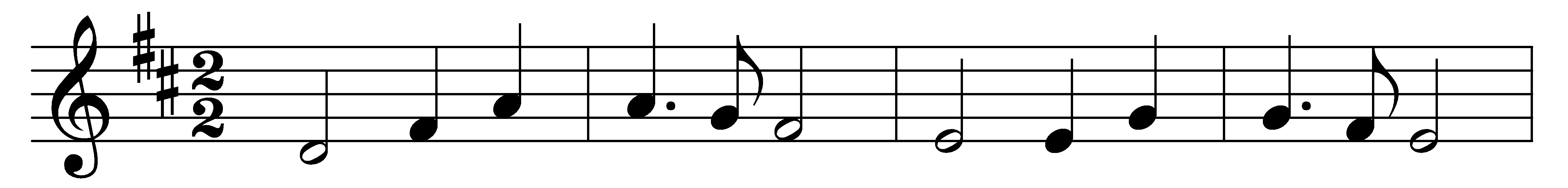 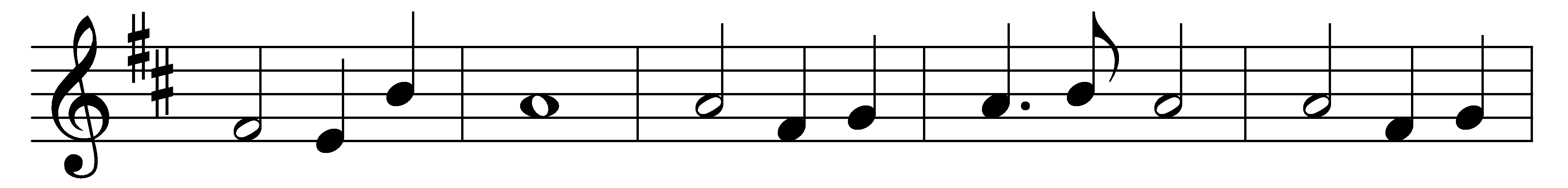 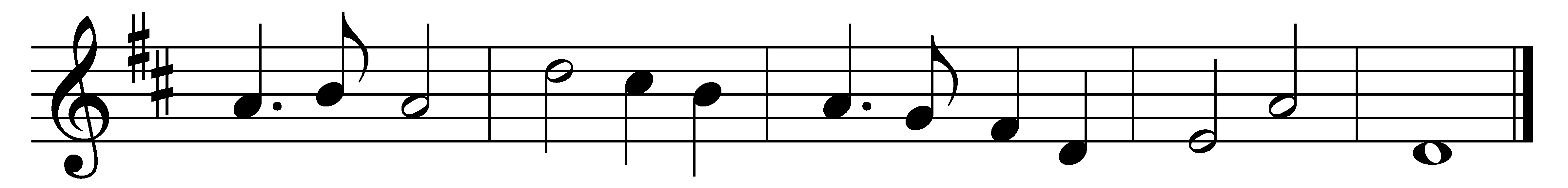 My faith looks up to thee,thou Lamb of Calvary,Saviour divine!Now hear me while I pray,take all my guilt away;O let me from this daybe wholly thine.May thy rich grace impartstrength to my fainting heart,my zeal inspire;as thou hast died for me,O may my love to theepure, warm and changeless be,a living fire.While life’s dark maze I tread,and griefs around me spread,be thou my guide;bid darkness turn to day;wipe sorrow’s tears away,nor let me ever strayfrom thee aside.Words: Ray Palmer (1808-1887)Music: Lowell Mason (1782-1872)